АнкетаУважаемые родители!Для нас очень важно Ваше мнение о работе нашего детского сада. Просим  Вас ответить на вопросы и заполнить анкету «Выявление  удовлетворенности родителей работой дошкольного образовательного учреждения и его педагогического коллектива»1.Вы в системе получаете информацию о целях и задачах детского сада в области обучения и воспитания Вашего ребенка?2. Вы в системе получаете информацию о режиме работы дошкольного учреждения?Вы в системе получаете информацию о питании (меню)?В дошкольном учреждении проводится специальная работа по адаптации детей (беседы, консультации, семинары-практикумы с родителями и т.д.)Воспитатели обсуждают с родителями различные вопросы, касающиеся жизни ребенка в ДОУ (дисциплина, питание, гигиенические процедуры и др.)Организуются ли в детском саду совместные мероприятия с участием родителей, детей и педагогов?Родители получают информацию о жизни и об успехах ребенка в детском саду? (информационный стенд, устные сообщения воспитателей и специалистов и др.)Родители имеют возможность обсудить вместе с сотрудниками успехи детей на совместных собраниях, в дни открытых дверей, на детских праздниках, круглых столахСотрудники детского сада интересуются, насколько их работа   удовлетворяет родителей?Удовлетворяет уход, воспитание и обучение, которые получает Ваш ребёнок?Педагоги учитывают индивидуальные особенности каждого ребёнка?Вы лично чувствуете, что сотрудники детского сада доброжелательно относятся к Вам и Вашему ребенку?Вам нравится территория детского сада?Вам нравится помещение детского сада?Вы удовлетворены работой персонала детского сада?Ваши пожелания и рекомендации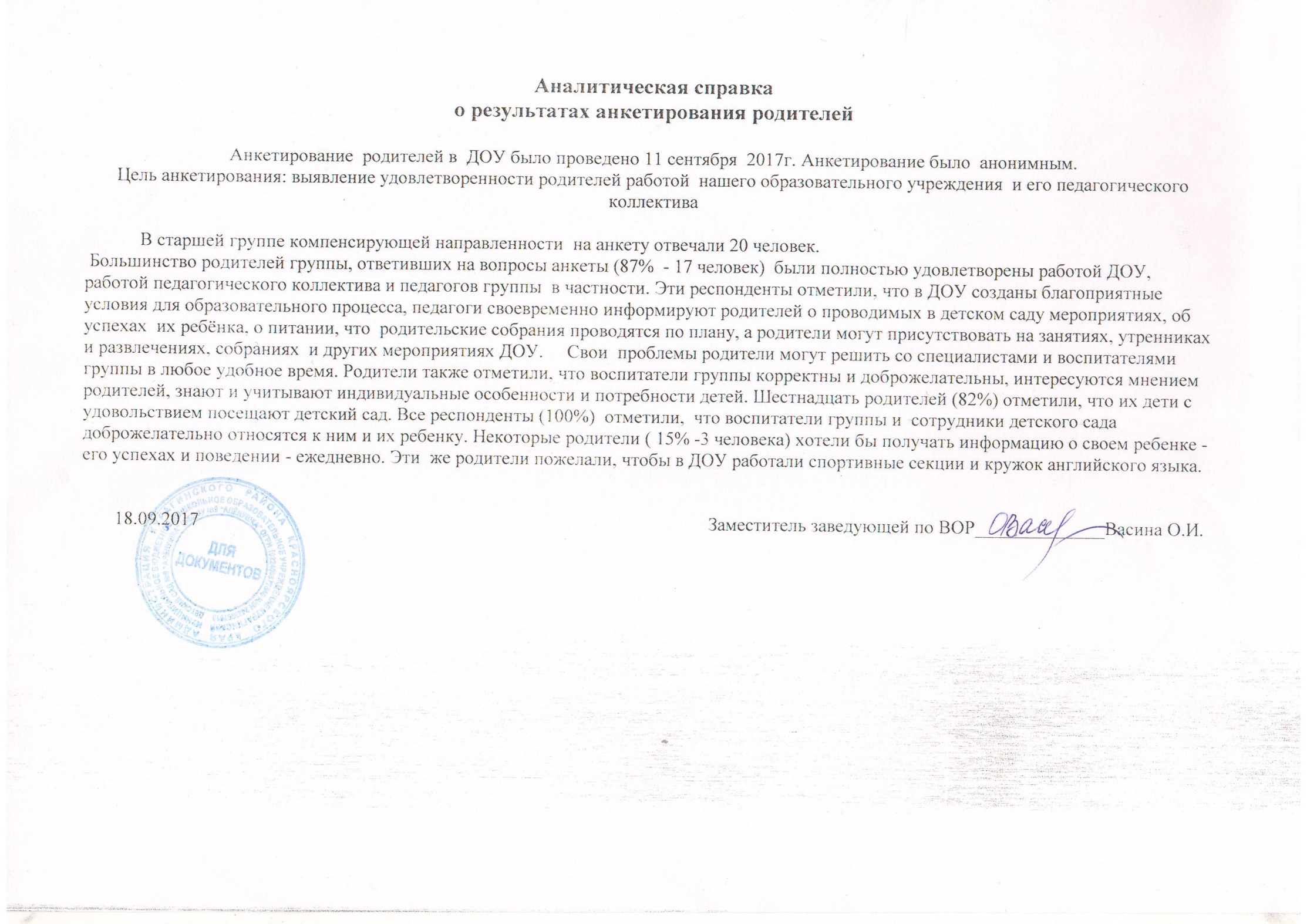 